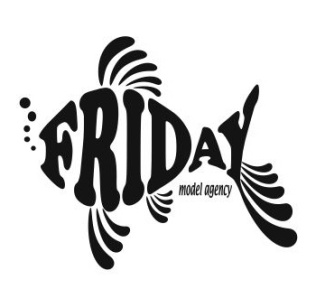 モデルサイズ表Ayari Takemura竹村 彩里身長163バストT73/U66ブラサイズAウエスト58.5ヒップ86袖丈52裄丈72.5股下　床まで74.5股下　くるぶしまで67首回り28.5肩幅43頭囲51靴23.5ピアス左0右0指輪　左薬指10